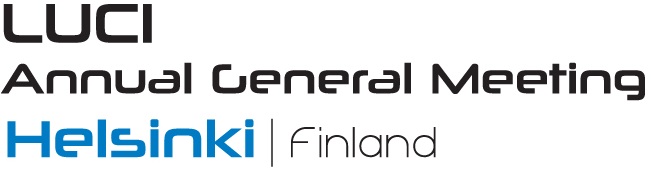 

Open Conference sessions 
25 September 2015 
Present your city’s latest lighting initiatives at the LUCI AGM 2015!The LUCI Open Conference sessions give you the opportunity to showcase your city’s lighting projects, master plans or light festivals in a unique international forum.Organised in parallel tracks, each session will last approximately 20 minutes, with computers and video projectors made available to speakers.If you would like to make a presentation, please fill in the form below and send it to LUCI by email (luci@luciassociation.org) before the 1St of September 2015.* Please note that due to the limited number of presentation time slots, priority will be given on a first come first serve basis.
Registration form

I wish to register to make a presentation during the Open Conference sessions.  First name: ……………………………………………         Last name: ………………………………………………………………….Job title: ……………………………………………………………………………………………………………………………………………..City/Organisation: ……………………………………………………………………………………………………………………………..Email: ……………………………………………....................      Phone number: …………………………………………………Theme / topic of my presentation: ………………………………………………………………………………………………………………………………………………………………………………………………………………………………………………………………………………………………………………………………………………………………………………………………………………………………………………………………………………………For further information, contact luci@luciassociation.org 